Графический документ, определяющий тип, наименование, категориюи местоположение новой улицы 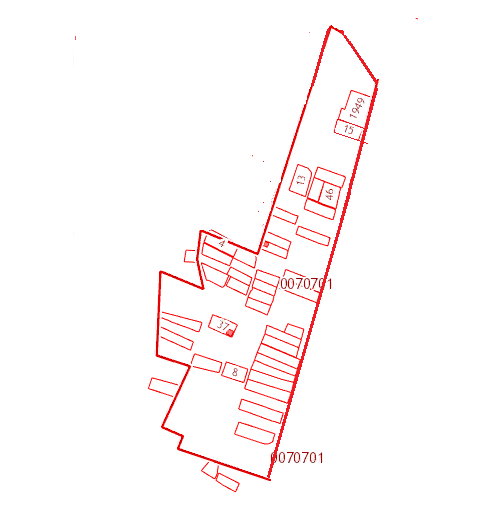 Приложение№ 1к постановлению Администрации Вязьма-Брянского сельского поселения Вяземского района Смоленской области от 25.12.2019 № 77Тип:улица Наименование: СадоваяКатегория: территория СНТ «Восход-2»Условные обозначения:	направление нумерации                        адресовСХЕМА РАСПОЛОЖЕНИЯул. Садовая